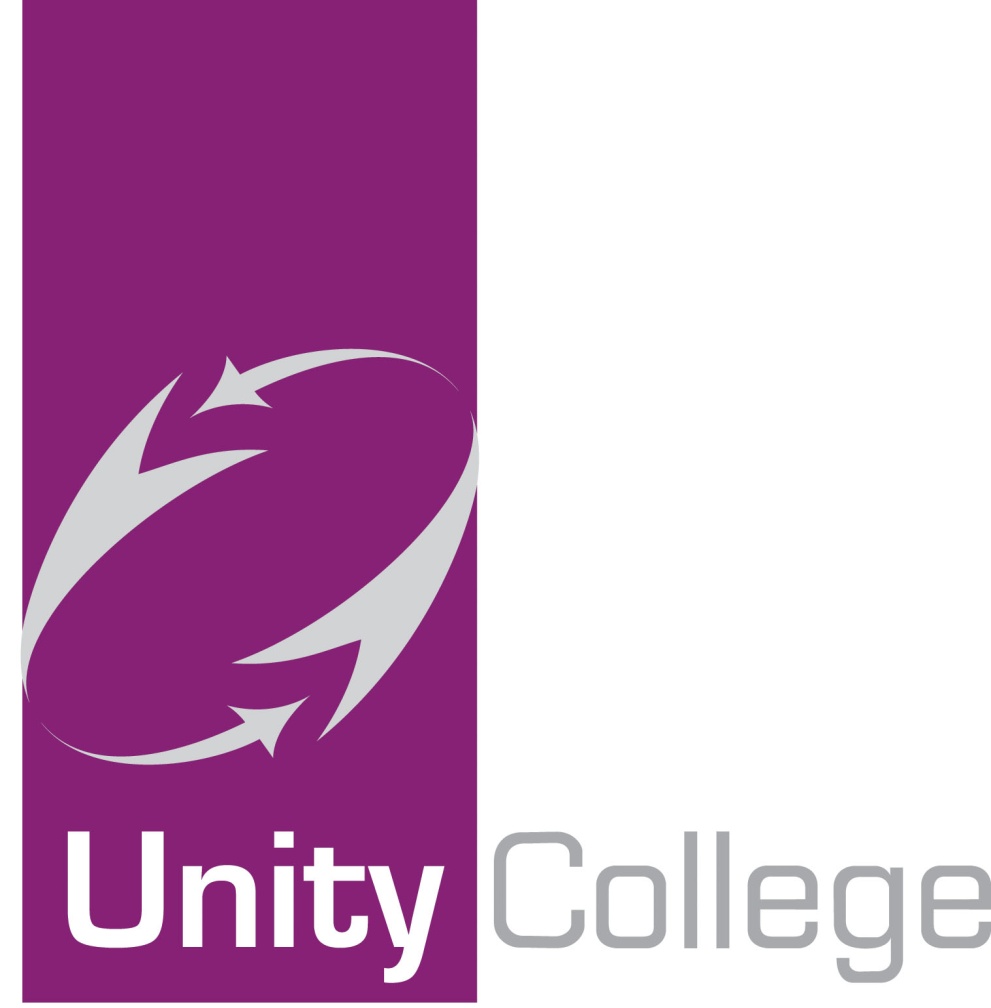 Equal opportunities We are committed to achieving equal opportunities in the way we deliver services to the community and in our employment arrangements. We expect all employees to understand and promote this policy in their work. Health and safety   All employees have a responsibility for their own health and safety and that of others when carrying out their duties and must help us to apply our general statement of health and safety policy. Safeguarding Commitment  This school is committed to safeguarding and protecting the welfare of children and young people and expects all staff and volunteers to share this commitment.  POST TITLE: Teaching Assistant 2(a) GRADE: Grade 4- scale point 4-6 (£9.81- £10.21 per hour)LOCATION:Unity College RESPONSIBLE TO:SENCO JOB PURPOSE: 	The main objectives to be achieved by the Postholder  JOB PURPOSE: 	The main objectives to be achieved by the Postholder Under the teacher’s clear guidance, in respect of their work with individuals or small groups, to support the education, personal and social development of students in the class including those with special needs and to establish positive relationships with students and assist them to complete structured learning activities. The role would be to ensure students remain on task and to report progress to the teacher. Under the teacher’s clear guidance, in respect of their work with individuals or small groups, to support the education, personal and social development of students in the class including those with special needs and to establish positive relationships with students and assist them to complete structured learning activities. The role would be to ensure students remain on task and to report progress to the teacher. MAIN 	ACTIVITIES                   What the Postholder will actually do  	   	                       What prescribed duties the postholder will have MAIN 	ACTIVITIES                   What the Postholder will actually do  	   	                       What prescribed duties the postholder will have In addition to the following duties, the postholder may be required to undertake any of the duties normally associated with a lower graded Teaching Assistant post Support for Students Under the clear guidance of the class teacher to implement structured learning activities and to assist individual/group of students to complete tasks. To undertake activities to assist in monitoring the personal social and emotional needs of students. To develop positive relationships with students to assist pupil progress and attainment. To assist in the devising of pupil's individual targets and their monitoring and review. Support students as part of a planned inclusion programme To assist in the development of varying skills that support students' learning. To assist in the specific medical/care needs of students when specific training has been undertaken. To ensure that the students are able to use specific equipment appropriate to their needs.In addition to the following duties, the postholder may be required to undertake any of the duties normally associated with a lower graded Teaching Assistant post Support for Students Under the clear guidance of the class teacher to implement structured learning activities and to assist individual/group of students to complete tasks. To undertake activities to assist in monitoring the personal social and emotional needs of students. To develop positive relationships with students to assist pupil progress and attainment. To assist in the devising of pupil's individual targets and their monitoring and review. Support students as part of a planned inclusion programme To assist in the development of varying skills that support students' learning. To assist in the specific medical/care needs of students when specific training has been undertaken. To ensure that the students are able to use specific equipment appropriate to their needs.Support for the Teacher To assist in the monitoring/recording of pupil progress and developmental needs. To assist in the production of learning resources. To undertake routine classroom administrative tasks including the maintenance of records. To assist in pupil supervision and assist in the management of pupil behaviour. To provide information to the class teacher to assist in the planning of work programmes. To liaise with the school's nominated person in respect of pupil absence. To assist with the arrangements for out of school learning activities including the administration of work experience. To provide clerical and administrative support including the collection and recording of money. Administer routine tests, assist in the invigilation of exams and undertake routine marking of students’ work.Support for the School To assist in providing an atmosphere in which effective learning can take place. To support the promotion of positive relationships with parents, carers and outside agencies. To work within school policies and procedures. To attend staff training as appropriate. To take care for their own and other people's health and safety. To be aware of the confidential nature of issues related to home/pupil/teacher/school work. Support for the Curriculum To assist the delivery of educational and developmental work programmes. To support the use of ICT in learning activities Support for the Teacher To assist in the monitoring/recording of pupil progress and developmental needs. To assist in the production of learning resources. To undertake routine classroom administrative tasks including the maintenance of records. To assist in pupil supervision and assist in the management of pupil behaviour. To provide information to the class teacher to assist in the planning of work programmes. To liaise with the school's nominated person in respect of pupil absence. To assist with the arrangements for out of school learning activities including the administration of work experience. To provide clerical and administrative support including the collection and recording of money. Administer routine tests, assist in the invigilation of exams and undertake routine marking of students’ work.Support for the School To assist in providing an atmosphere in which effective learning can take place. To support the promotion of positive relationships with parents, carers and outside agencies. To work within school policies and procedures. To attend staff training as appropriate. To take care for their own and other people's health and safety. To be aware of the confidential nature of issues related to home/pupil/teacher/school work. Support for the Curriculum To assist the delivery of educational and developmental work programmes. To support the use of ICT in learning activities Note: In addition, other duties at no higher a responsibility level may be interchanged with/added to this list at any time.Note: In addition, other duties at no higher a responsibility level may be interchanged with/added to this list at any time.